Il sottoscritto ___________________________________________genitore dell’alunno ______________________________________ classe _____ Sez_____chiede l’iscrizione al seguente laboratorio (massimo due preferenze)1 ____________________________________________2 ____________________________________________Limbiate___________2023				In fede    (firma del genitore)________________________________________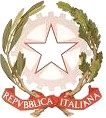 ISTITUTO COMPRENSIVO STATALE “F.LLI CERVI”Sede legale e direzione Via Monte Generoso 5 20812 LIMBIATE (MB) - Tel. 0299097421- 029960677C.F. 91132080150 COD.MIN. MBIC8GA00A cod. univoco UF5AEKMBIC8GA00A@istruzione.it - MBIC8GA00A@pec.istruzione.it sito: www.iccervilimbiate.gov.it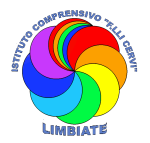 